Вариант 2Плечевой сустав образован:1) плечевой костью и лопатой;2) локтевой и лучевой костями; 3) лопаткой и ключицей;4) локтевой и плечевой костямиГоловной мозг входит в состав нервной системы:1) периферической 2) вегетативной 3) центральной 4) соматическойНевосприимчивость организмов к какой-либо инфекции – это:1) малокровие; 2) гемофилия; 3) фагоцитоз; 4) иммунитетМаленьким детям дают витамин Д или рыбий жир для профилактики:1) малокровия 2) цинги 3) ожирения 4) рахитаТело трубчатой кости содержит внутри:1) красный костный мозг 2) желтый костный мозг 3) межклеточную жидкость 4) лимфуКакими свойствами обладает мышечная ткань?1) только возбудимостью 2) проводимостью 3) только сократимостью4) сократимостью и возбудимостьюФункцию носителей наследственной информации выполняют:1) белки; 2) молекулы ДНК; 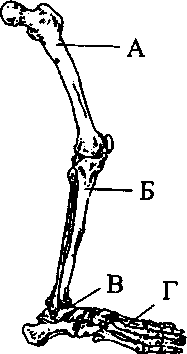 3) углеводы; 4) жирыКакой буквой на рисунке обозначена бедренная кость.1) А2) Б3) В4) ГХромосомы – носители наследственности; у человека в половых клетках:1) 46 хромосом; 2) 23 хромосомы; 3) 48 хромосомВ процессе пищеварения белки расщепляются до:1) глюкозы 2) аминокислот 3) глицерина и жирных кислот 4) углекислого газа и водыОдной из функций носовой полости является:1) задержка микроорганизмов; 2) обогащение крови кислородом 3) охлаждение воздуха4) оценка вкусаВозбудителем туберкулеза является:1) ВИЧ; 2) палочка Коха; 3) сенная палочка 4) канцерогенные веществаФагоцитоз – это процесс:1) поглощения и переваривания микробов и чужеродных частиц лейкоцитами;2) свертывания крови;3) размножения лейкоцитов; 4) перемещения фагоцитов в тканяхУсловный рефлекс …1) характерен для всех особей вида; 2) передается по наследству;3) приобретается в течение жизни; 4) является врожденным.Двояковыпуклая эластичная прозрачная линза, окруженная ресничной мышцей:1) хрусталик 2) зрачок 3) радужка 4) стекловидное телоВ состав анализатора входят:1) рецептор и зона коры больших полушарий.2 рецептор, проводник и зона коры больших полушарий 3) рецептор и проводник4) рецепторПри недостатке инсулина не1) переваривается крахмал 2) усваивается клетками глюкоза3) всасывается глюкоза 4) вырабатываются ферментыЧто содержит первичная моча?1) только вредные вещества 2) как вредные, так и полезные вещества3) только полезные вещества 4) только водуКак называется наружный слой кожи человека?1) дерма 2) эпидермис 3) гиподерма 4) подкожная жировая клетчаткаНайдите ошибки в тексте и исправьте ихЛейкоциты.Белые кровяные клетки. Они мельче эритроцитов. Имеют нитевидное тело и хорошо выраженное ядро. В 1 мм3 крови их от 9 до 15 тыс. Как и эритроциты, лейкоциты не способны самостоятельно передвигаться. Лейкоциты пожирают бактерии, попавшие в организм. Такой способ питания называют пиноцитозом. Кроме того, особая группа лейкоцитов вырабатывает иммунные тела – особые вещества, способные нейтрализовать любую инфекцию. Изучением защитных свойств крови занимался И.П.ПавловУстановите соответствие между кругом кровообращения и его характеристикойА) Начинается в правом желудочке.                     1) Большой круг кровообращенияБ) Начинается в левом желудочке.                        2) Малый круг кровообращенияВ) Заканчивается в левом предсердии.Г) Заканчивается в правом предсердии.Д) АортаЕ) Лёгочный стволВставьте в текст пропущенные термины из предложенного списка, используя для этого цифровые обозначения.В эмбриональном развитии человека есть черты, характерные для всех представителей типа __________(А). Развитие двух пар конечностей, формирующихся из хорды _______(Б), определяют принадлежность человека к подтипу ___________(В). Четырехкамерное сердце развитая кора головного мозг, ______(Г) железы, кожный покров и зубы четырех видов свидетельствуют о принадлежности человека к классу _______ (Д).Перечень терминов:БесчерепныеХордовыеПозвоночникПотовыеМолочныеМлекопитающиеПозвоночныеДайте развернутый ответВ чем состоит барьерная функция печени?12345678910111213141516171819АБВГДЕАБВГД